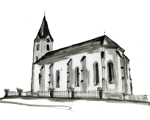 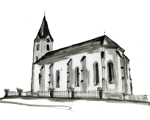 Di	8.12. Rorate um 6.00. UhrHl. Messe um 9.30. Maria EmpfängnisWerner Payer		Marianne PulsingerMaria Trippold u. Geschwister	Franz Josef De Montedurchbetende Priester in unserem Dekanat	Eltern Sajovitz u. Schloffer	Sa. Kirche: 18.00. Anbetung u. BeichtgelegenheitEwiges Licht: +Werner PayerSO 13.12. 3 Adventsonntag – rosa Hl. Messe um 9.30.Für die PfarrgemeindeMarianne Pulsinger u. Luisi EberhardMaria Trippold u. HV vlg. FrötschbauerDi. 15.12. Rorate um. 6.00. Hl. Messe	Sa. Kirche: 18.00. Anbetung u. BeichtgelegenheitEwiges Licht: Fam. Perhtold - AltendorfSO	20.12. 4 Adventsonntag Hl. Messe um 9.30.		Für die PfarrgemeindeStefanie Talker 			Alfred Hartl	Sa. Kirche: 18.00. Anbetung u. BeichtgelegenheitDi 22.12. Rorate um 6.00. Hl. MesseDo 24.12. Christmette 22.00.Uhr – Heilige AbendFr 25.12. Geburt des Herrn Hl- Messe um 9.30.Christine u. Johann Perchtold 	Christine Joham11.00. Lading – Hl. MesseSa. 26.12. Hl. Stephanus Hl. Messe um. 9.30.Franz u. Maria Heritzer			Hilde Holzbauer11.00. Aichberg – Hl. MesseEwiges Licht: HV vlg. FrötschSO	27.12. 	Hl. Messe um 9.30. Hl. FamilieFür die PfarrgemeindeHV. Vlg. FrötschbauerDo 31.12. 16.00. Hl. Messe – JahresabschlussFr 1.1.21.  Hl. Messe um 9.30. / Aichberg um 11.00.